新北市立永平高級中學學生服裝儀容規定經中華民國105年12月8日校務會議通過經中華民國107年12月6日校務會議修訂通過經中華民國108年8月27日校務會議修訂通過一、依據教育部頒「高級中等學校訂定學生服裝儀容之原則」、新北市政府教育局105年9月1日新北教特字第1051662573號函頒「新北市高級中等學校訂定學生服裝儀容之原則」、本校中華民國105年12月8日校務會議通過內容及新北市政府教育局108年6月17日新北教安字第1081080705號函辦理。二、學生得選擇合宜混合穿著學校校服及學校申請審查通過，得於體育課與透過申請許可期間穿著之其他服裝，如班級、社團服裝等。服裝申請及審查方式如次(班級、社團服裝審認申請表附表1、2)：(一)學生班級及社團服裝應依審查申請表表列審查要項完成設計，並提請導師及社團組長實施初審，初審通過後送交學務處實施複審。(二)學務處複審對班級、社團服裝申請案若有異議，應提具體修正意見，申請人得經加註意見或說明後再提複審，倘申請人對前述複審意見存有爭議，且3日內不願修正並退件，學務處得邀集各年級導師、家長及行政代表，召開服裝審查委員會進行審議。三、學生服裝儀容實施原則說明如下：(一)執行本校學生服裝儀容規定，輔導者為全校教職員。(二)校內重要集會、慶典，學生應穿著校服或運動服。(三)為利人員辨識，維護校園安全，學生進、出校門時應穿著學校校服、運動服。(四)體育課時，應穿著學校運動服、運動鞋或學校審查通過之班服。(五)社團課時，應穿著學校校服、運動服及審查通過之社服。(六)學生到校自習或參加課業輔導、補考、重補修、補救教學等學習活動者，應穿著學校制服、運動服。四、學生得依個人對天候冷、熱感受，自由選擇穿著長袖、短袖或長褲、短褲校服；惟冬季保暖衣物以學校制式服裝為主，不足時優先於制式服裝內添加個人保暖衣物，仍不足時始得於制式服裝外添加個人防寒保暖衣物。五、上學、放學進出校門及在校時間，學生應穿皮鞋、運動鞋或布鞋，如無正當理由，不得穿著拖鞋或其他不合宜鞋款。六、全校教職員輔導違規學生得帶至生輔組登記簽具陳述書，彙整檢送各班導師，視其情節及身心狀況，採取適當之輔導或正向管教措施(如口頭糾正、列入日常生活表現紀錄、通知監護人協請處理、要求課餘從事可達成管教目的之公共服務、書面自省及靜坐反省)促其改善。七、本規定經校務會議通過後實施，修正時亦同。附表1申請說明：依據教育部「高級中等學校訂定學生服裝儀容之原則」辦理。未通過審查服裝，不得於校內穿著。通過審查班級服裝，得於體育課全班統一穿著，返回教室後應換回校服；另班級服裝搭配之褲、裙，仍以校內制式服裝為主。附表2申請說明：依據教育部「高級中等學校訂定學生服裝儀容之原則」辦理。一、未通過審查服裝，不得於校內穿著。二、通過審查社團服裝，得於週五社團活動時間及下課後練習全團統一穿著；另社團服裝搭配之褲、裙，仍以校內制式服裝為主。新北市立永平高中學生班級服裝審查申請表    編號：000新北市立永平高中學生班級服裝審查申請表    編號：000新北市立永平高中學生班級服裝審查申請表    編號：000新北市立永平高中學生班級服裝審查申請表    編號：000新北市立永平高中學生班級服裝審查申請表    編號：000新北市立永平高中學生班級服裝審查申請表    編號：000服裝正面圖服裝正面圖服裝正面圖服裝正面圖服裝反面圖服裝反面圖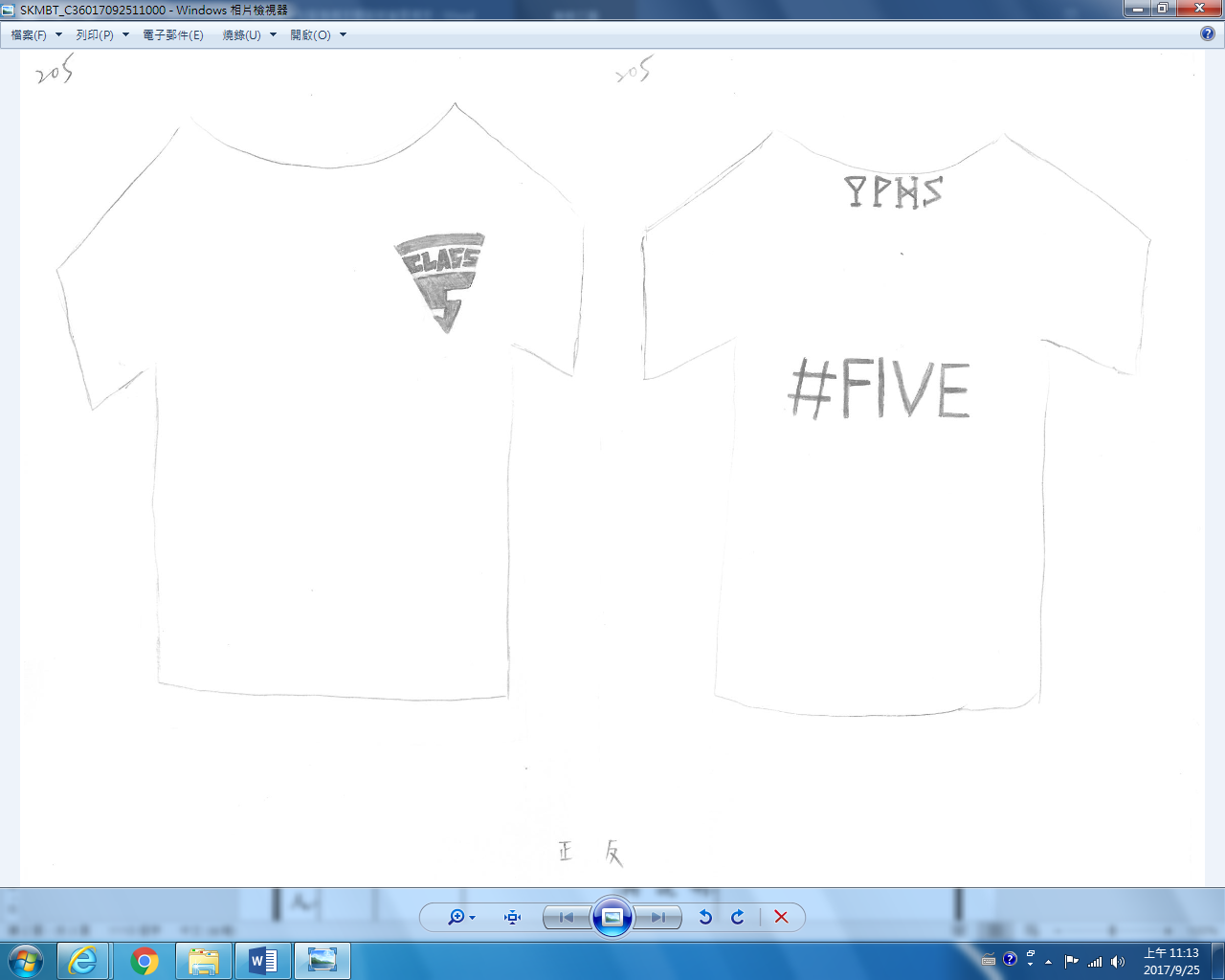 申請人班級座號班長姓名設計理念與說明申請人設計理念與說明導師審查意見導師審查意見簽章簽章簽章簽章學務處審查意見學務處審查意見結果新北市立永平高中學生社團服裝審查申請表    編號：000新北市立永平高中學生社團服裝審查申請表    編號：000新北市立永平高中學生社團服裝審查申請表    編號：000新北市立永平高中學生社團服裝審查申請表    編號：000新北市立永平高中學生社團服裝審查申請表    編號：000新北市立永平高中學生社團服裝審查申請表    編號：000服裝正面圖服裝正面圖服裝正面圖服裝正面圖服裝反面圖服裝反面圖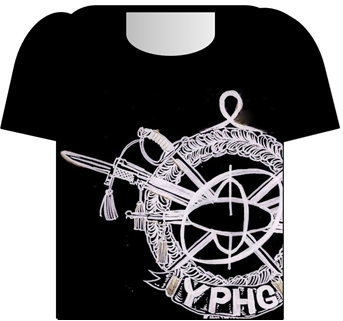 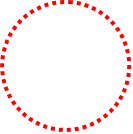 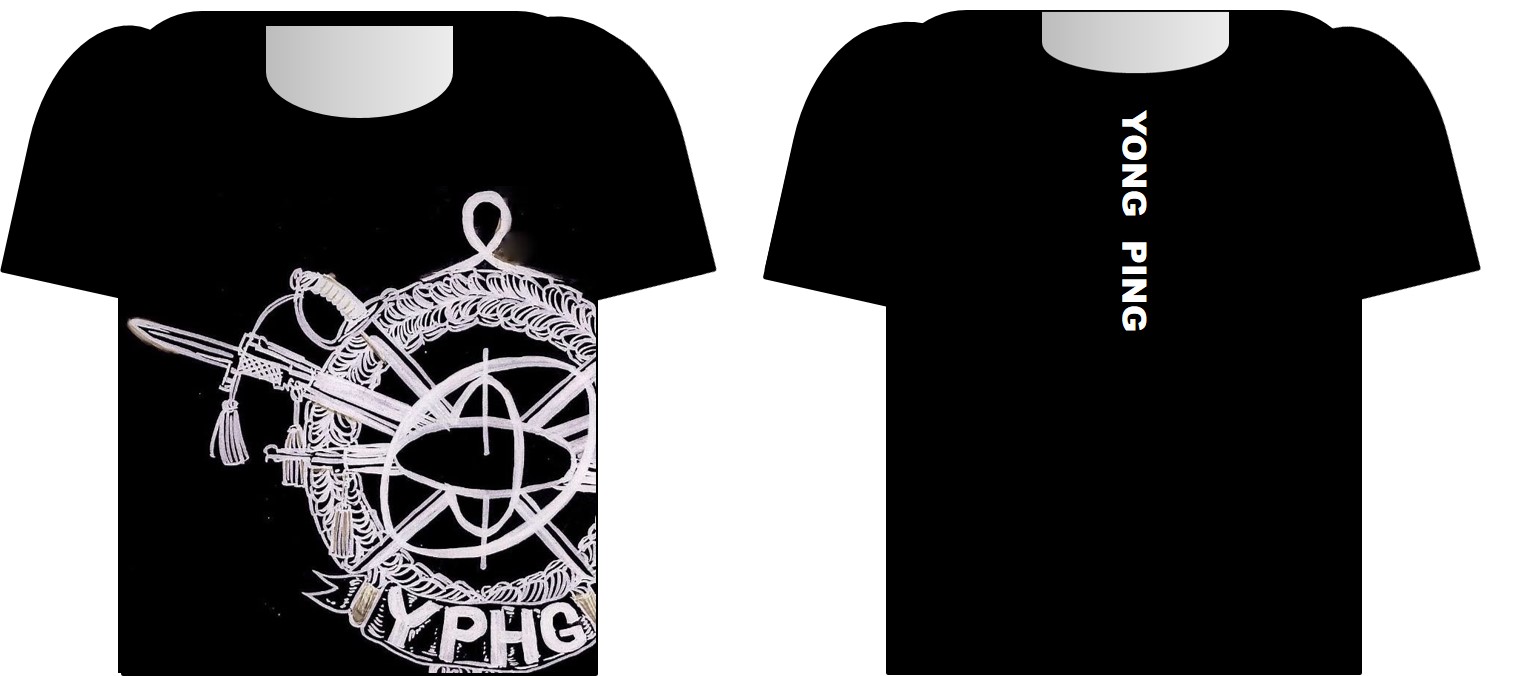 申請人社團班級座號社長姓名設計理念與說明申請人設計理念與說明社團組長審查意見社團組長審查意見簽章簽章簽章簽章學務處審查意見學務處審查意見結果